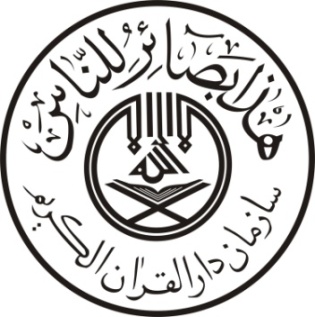 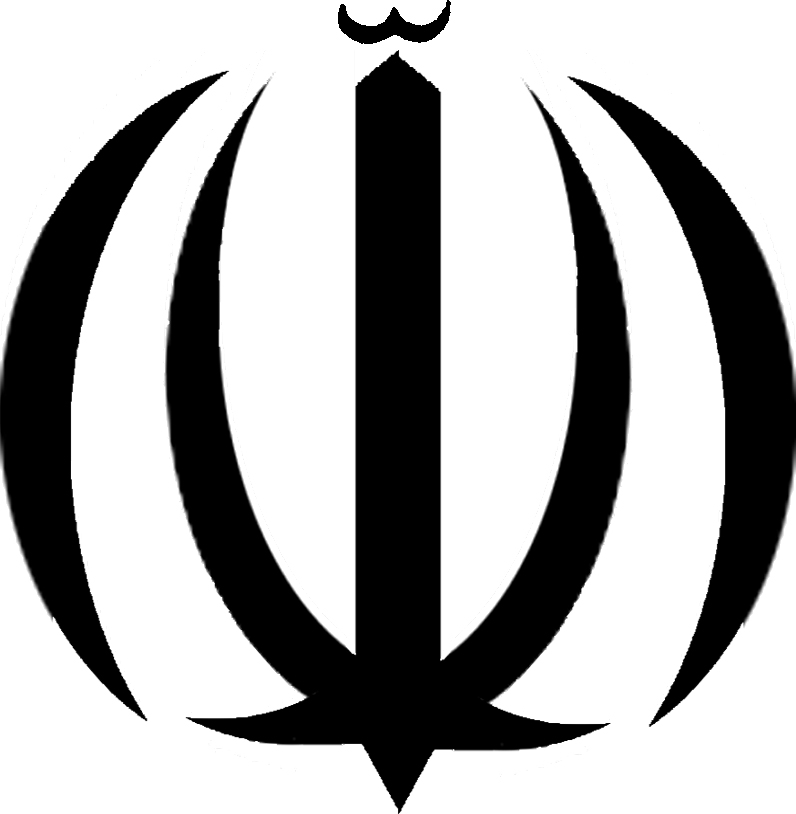                         وزارت فرهنگ و ارشاد اسلامي				   			                                                               سازمان دارالقرآن الکریم                          معاونت قرآن و عترتشیوه نامه احراز صلاحیت مؤسسان، مدیران و متقاضیان عضویت درمؤسسات فرهنگي قرآن و عترت زمستان 1394دبیرخانه هيأت رسيدگي به امور مؤسسات فرهنگي قرآن و عترت  علیهم السلام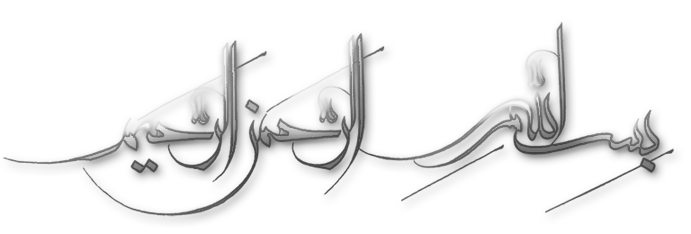 مستند به ماده 3 دستورالعمل اجرائي، ضوابط و مقررات تأسيس، فعاليت و تغییرات مؤسسات فرهنگي قرآن و عترت عليهمالسلام مبنی بر ضرورت واجد شرایط بودن مؤسسین، مدیران و متقاضیان عضویت در این مؤسسات و تبیین این شرایط در دستورالعمل فوقالذکر همچنین شیوهنامه تقسیمبندی مؤسسات، نحوه احراز شرایط و صلاحیت مذکور و معافیت افراد خاص از ارائه برخی مدارک و آزمونها، موضوعی است که شیوهنامه حاضر به آن پرداخته است. ماده 1- کلیه مؤسسین، مدیران و متقاضیان عضویت در مؤسسات فرهنگي قرآن و عترت عليهمالسلام میبایست واجد شرایط عمومی و اختصاصی مندرج در دستورالعمل صدور مجوز و شیوهنامه تقسیمبندی بوده و مدارک لازم را جهت احراز صلاحیت به دبیرخانه هیأت رسیدگی ارائه نمایند.تبصره  1: احراز صلاحیتهای عمومی و اختصاصی متقاضیان وفق ضوابط مندرج در این دستورالعمل و شیوهنامههای الحاقی بعهده دبيرخانه هيأت رسيدگي میباشد.تبصره 2: ویژگیها و صلاحیت عمومی و اختصاصی اعضاء و مدیران مؤسسات فرهنگی قرآن و عترت عليهمالسلام فوقالذکر دائمی بوده و در صورت اثبات فقدان یا سلب هر یک از شرایط، عضویت و یا مدیریت فرد مربوطه کان لم یکن تلقی شده و سایر افراد مسئول در مؤسسه موظفند مطابق دستورالعمل مورد اشاره و اساسنامه مؤسسه نسبت به معرفی فرد جایگزین اقدام نمایند. ماده 2- مراحل ارائه مدارک و احراز صلاحیت متقاضیان تأسیس و یا عضویت در مؤسسات فرهنگی قرآن و عترت همچنین مدیر عامل این مؤسسات مطابق با مفاد ماده 25 دستورالعمل اجرائي، ضوابط و مقررات تأسيس، فعاليت و تغییرات مؤسسات فرهنگي قرآن و عترت علیهم السلام بشرح زیر است:تبصره 1: رؤساي سه قوه، اعضاي شوراي نگهبان، كليه اعضاي مجمع تشخيص مصلحت نظام، مشاورين مقام معظم رهبري، نمايندگان ولي فقيه در استانها و نهادها، ائمه جمعه، اعضای شورای عالی انقلاب فرهنگی، اعضای شورای توسعه فرهنگ قرآنی، دادستان كل كشور و مراكز استانها، رئيس ديوان عالي كشور، رئيس ديوان عدالت اداري، رئيس ديوان محاسبات كشور، رئيس سازمان بازرسي كل كشور، نمايندگان مجلس شوراي اسلامي، مديران و اساتيد رسمي حوزههاي علميه، رؤسای نهادها و سازمانهايي كه توسط مقام معظم رهبری منصوب مي‌گردند و معاونين آنها، وزرا و معاونين آنها، معاونان و مشاوران رسمی و قانونی رؤساي سه قوه، استانداران و معاونين آنها، فرمانداران، شهرداران، مديران كل وزارتخانه‌ها (صف و ستاد) و سازمانهاي دولتي، اميران و سرداران نیروهای مسلح و اعضاي هيأت علمي دانشگاههاي دولتي در زمان تصدي سمت‌‌هاي مذكور از ارائه گواهينامه عدم سوء پيشينه كيفري معاف مي‌باشند.تبصره 2: اشخاص مذكور در تبصره 1 بايد به هنگام درخواست تأسیس مؤسسه، نسبت به ارائه گواهي اشتغال در سمت‌هاي مذکور اقدام نمایند.تبصره 3: اساتید دارای مدرک تخصصی درجه 1 (موضوع مصوبه شورای عالی فرهنگی و شورای توسعه فرهنگ قرآنی)، اساتید شاخص قرآنی با بیش از 25 سال تدریس قرآن کریم و خادمان و فعالان قرآن کریم (تجلیل شده در ادوار مختلف مراسم خادمان قرآن کریم وزارت فرهنگ و ارشاد اسلامی و مراسم تکریم سازمان تبلیغات اسلامی) از شرکت در مصاحبه و آزمونهای تخصصی معاف هستند.تبصره 4: فعالان قرآن کریم که بیش از 15 سال سابقه فعالیت قرآنی اعم از آموزش، پژوهش و مدیریت مستمر و مؤثر دارند با ارائه مدارک مثبته از شرکت در آزمونهای قرائت و مفاهیم 1و2و3 معاف هستند.تبصره  5: حافظان، قاریان و معلمان قرآن کریم دارای مدارک تخصصی درجه 2 تا 5 (موضوع مصوبه شورای عالی فرهنگی و شورای توسعه فرهنگ قرآنی)، دارندگان گواهینامههای پایانی آزمونهای مربوطه و یا دورههای ذیربط و بالاتر از سوی دستگاههای تخصصی و مؤسسات فرهنگی قرآن و عترت شاخص – به تشخیص هیأت رسیدگی- و دارندگان رتبههای اول تا پنجم استانی در رشتههای حفظ، قرائت و ترتیل مسابقات معتبر از شرکت در آزمونهای قرآنی مرتبط معاف هستند.تبصره 6: دارندگان مدرک رسمی کارشناسی و بالاتر حوزوی در رشتههای حقوق و مدیریت از شرکت در آزمونهای قرائت و مفاهیم 1و2و3  و مصاحبه تخصصی معاف هستند.تبصره 7: چنانچه متقاضی عضویت و یا مدیریت در مؤسسه، در آزمونهای تخصصی حدنصاب لازم را کسب ننماید پس از گذشت سه ماه از تاریخ آزمون، امکان شرکت مجدد در آزمون مربوطه را خواهد داشت.تبصره 8: دبیرخانه هیأت رسیدگی عنداللزوم نسبت به استعلام صلاحیت متقاضیان تأسیس مؤسسه، اعضاء و مدیران مؤسسات از مراجع ذیصلاح اقدام مینماید.تبصره 9: موارد خاص جهت اعلام نظر به هیأت رسیدگی ارجاع خواهد شد.ماده 3- تمامی اطلاعات و مدارک متقاضیان، اعضاء و مدیران مؤسسات محرمانه تلقی شده و نگهداری خواهند شد. این اطلاعات صرفاً با دستور رئیس یا دبیر هیأت در اختیار اشخاص و مراجع مسئول قرار خواهد گرفت. ماده 4- این شیوهنامه مشتمل بر 4 ماده و 11 تبصره در بیست و سومین جلسه هیأت رسیدگی به امور مؤسسات فرهنگی قرآن و عترت عليهمالسلام در مورخ 15/12/1394 به تصویب رسیده و به دستورالعمل اجرائي، ضوابط و مقررات تأسيس، فعاليت و تغییرات مؤسسات فرهنگي قرآن و عترت منضم گردید. هر گونه تغییر در این شیوهنامه منوط به طرح و تصویب در هیأت رسیدگی به امور موسسات فرهنگی قرآن و عترت عليهمالسلام می باشد.هیأت رسیدگی به امورمؤسسات  فرهنگی قرآن و عترت عليهمالسلامرديفشرح مراحلورود متقاضي به سامانه و تکميل فرمها و بارگذاري مدارک لازم پس از مطالعه و آگاهي از ضوابط و در نهايت دريافت کد رهگيريبررسي مدارک توسط دبيرخانه هيأت رسيدگي و دعوت متقاضيان جهت مصاحبه حضوري و اخذ آزمونهای تخصصی در صورت کامل بودن و تأييد مدارکتكميل پرونده متقاضي و قرار گرفتن آن در ليست انتظار هيأت رسيدگي جهت بررسي و اتخاذ تصميم لازمصدور موافقت اصولی و معرفي متقاضي به مرجع ثبت شركتها جهت ثبت مؤسسه در صورت موافقت هيأت رسيدگي